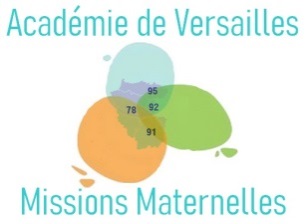 *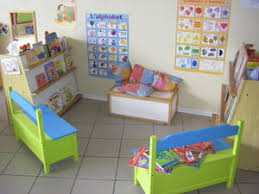 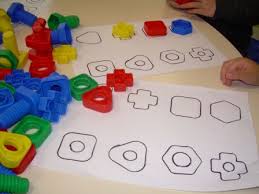 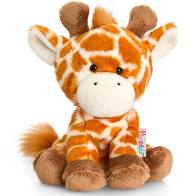 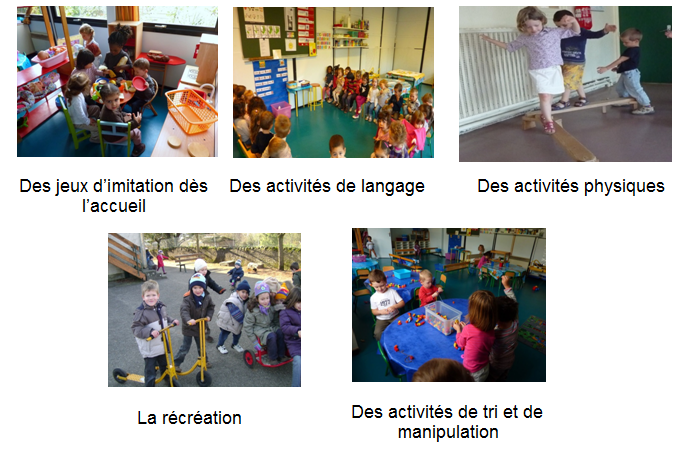 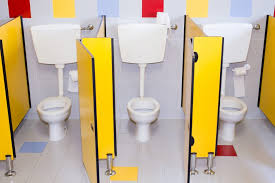 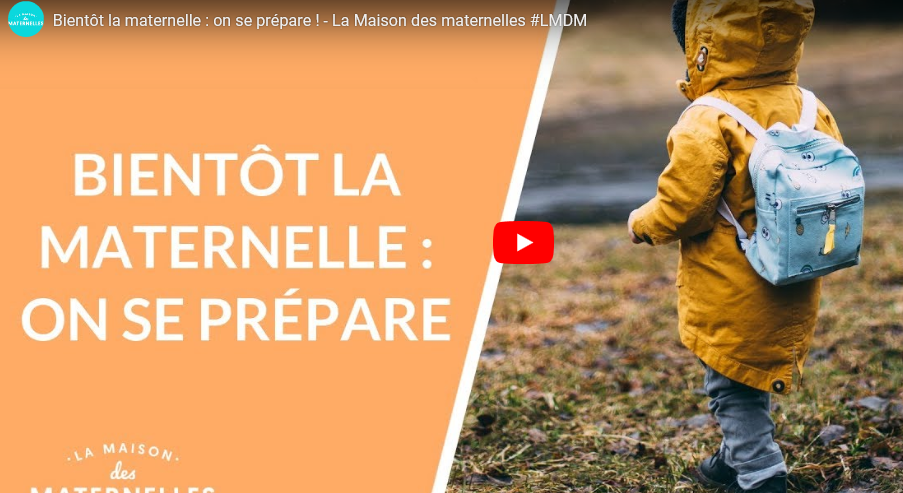 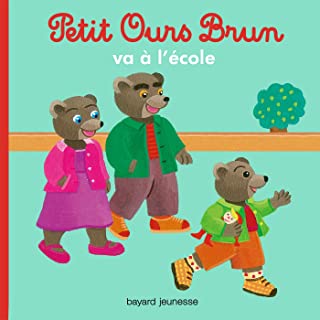 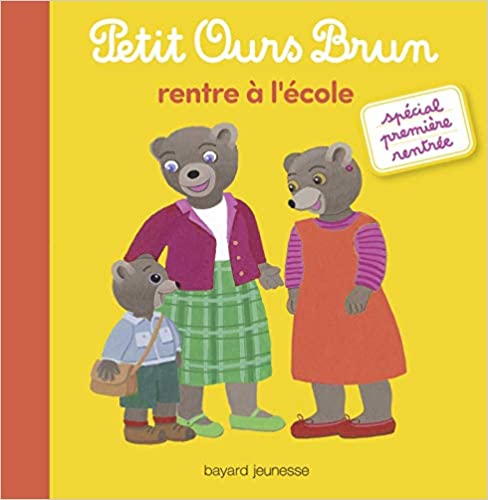 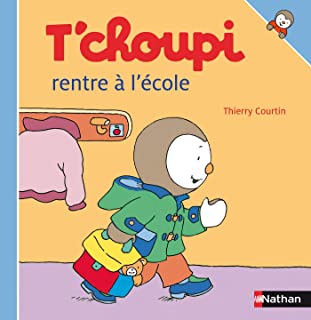 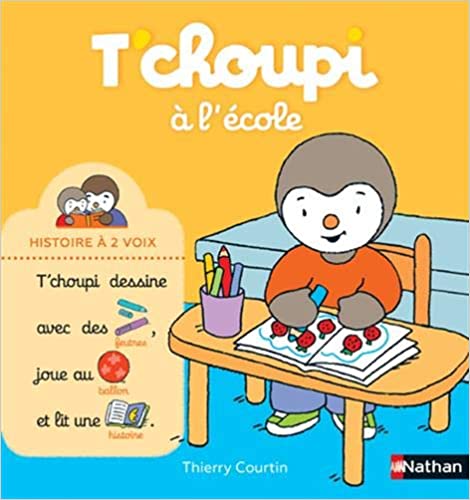 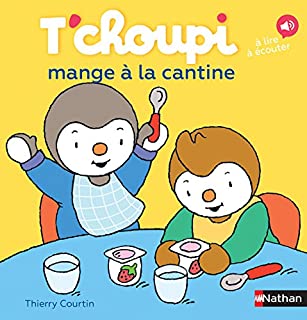 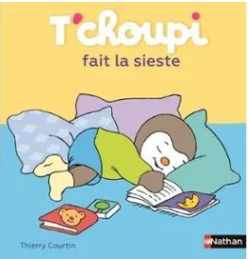 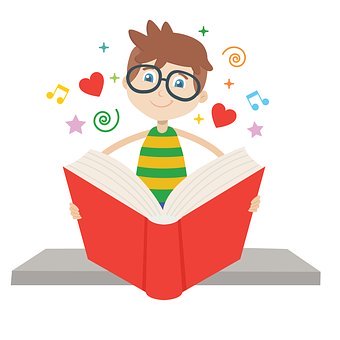 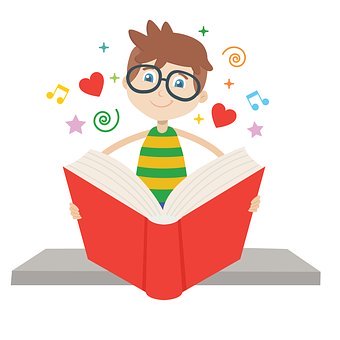 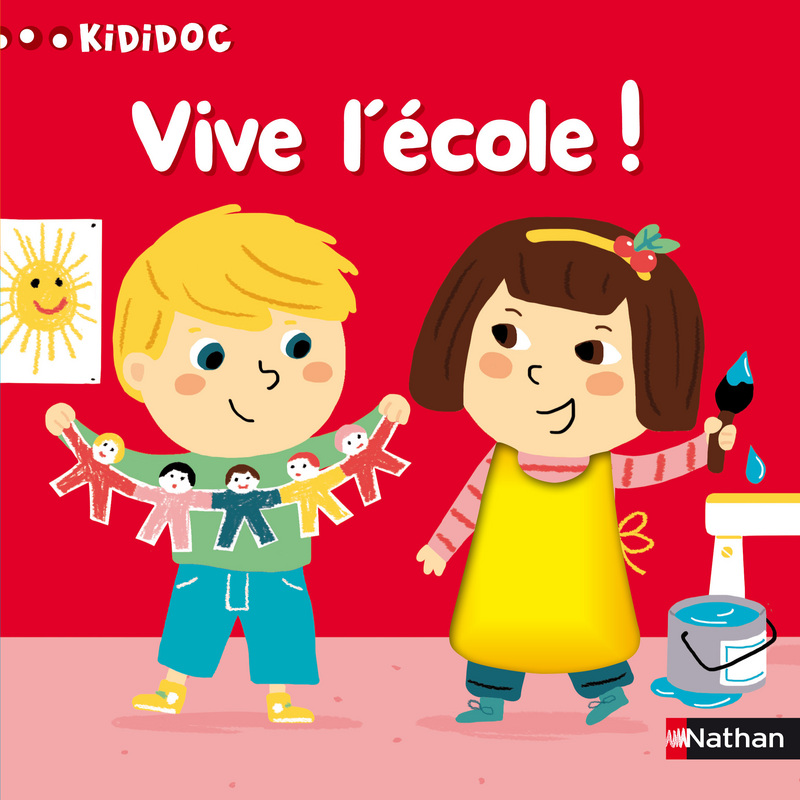 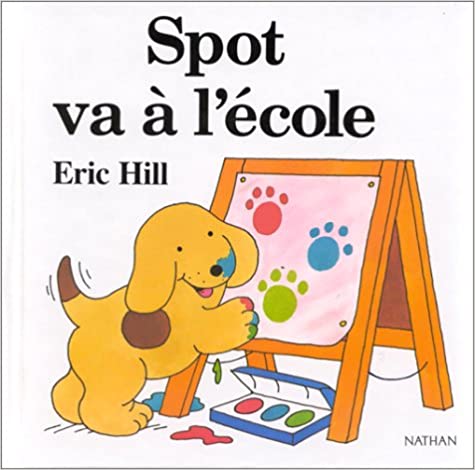 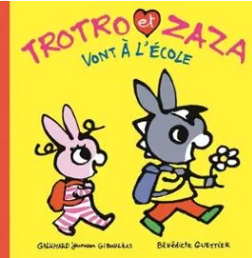 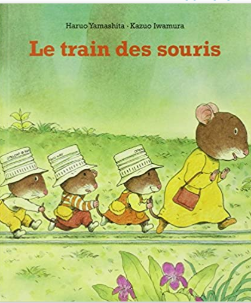 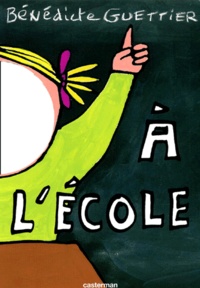 